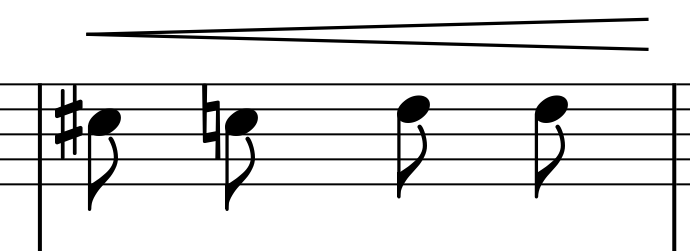 	Intruso automatico